Приложение №1 Комплекс общеразвивающих упражненийПри выполнении комплекса упражнений дыхание свободное. Повторение 6-10 раз.УПРАЖНЕНИЯ ДЛЯ ШЕИ1. И. п.— ноги врозь, руки на пояс. Наклонить голову вперед, выпрямить. То же, но поочередно в каждую сторону.2. И. п.— ноги врозь, руки на пояс. Круговые движения головой поочередно вправо и влево.3. И. п.— ноги врозь, руки на пояс. Поворачивать голову поочередно направо и налево.УПРАЖНЕНИЯ ДЛЯ РУК4.  И.  п.— ноги  на ширине плеч,  правая рука вверху, левая внизу. Рывки руками в вертикальном положении поочерёдно.    
5.  И.  п.— ноги  на ширине плеч,  руки согнуты в локтях на уровне груди. Рывки руками в горизонтальном положении.6.  И.  п.— ноги  на ширине плеч,  руки опущены вдоль туловища. Круговые вращения руками вперёд и назад поочерёдно.УПРАЖНЕНИЯ ДЛЯ ТУЛОВИЩА7.  И. п.— широкая стойка ноги врозь. Наклон влево, руки на пояс, вернуться в и. п. То же вправо.
8.  И.  п.—широкая  стойка  ноги  врозь,  руки в стороны.   Три   пружинящих   наклона  вперед,касаясь руками поочередно ступни левой, пола и   ступни   правой.   Вернуться   в   и.   п.   9.  И.  п.—широкая  стойка  ноги  врозь,  руки в стороны.   Наклон вперёд. Вращение туловищем, касаясь руками поочередно ступни левой,  ступни   правой.   Вернуться   в   и.   п.   УПРАЖНЕНИЯ ДЛЯ НОГ10.  И.  п.— основная  стойка,  руки  на пояс.  Прыжки на двух ногах. 11. И.  п.— основная  стойка,  руки вытянуты вперёд, мах правой ногой -достаём левую стопу, мах левой ногой -достаём правую стопу.12. И.  п.— основная  стойка,  руки  на пояс. Приседаем, руки вытягиваем вперёд, возвращаемся в исходное положение.Приложение №2Комплекс упражнений для профилактики  коррекции нарушений осанки.Приложение №3 Подвижная игра «СОВУШКА»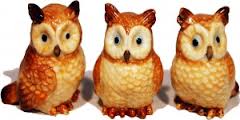 Выбирают водящих, «совушек», 4-5 человек, остальные дети изображают мышек. Мышки свободно бегают по площадке, играют. "Совушки" сидят в дупле (обозначенное на площадке место). Когда учитель (ведущий) произнесет слово "Ночь", «совушки» вылетают из дупла и бегают по площадке, зорко следя за мышками. Мышки, по сигналу "Ночь",  должны остановиться на месте и не двигаться. Кто пошевелится, того "совушка", поймавшая мышку, уводят её в свой дом, а сама снова выбегает на площадку. Когда руководитель скажет "День", "совушки" прячутся в дупло, а мышки, кроме уведенных «совушками», начинают летать. После трёх команд «Ночь», игра прерывается, выбираем новых «совушек» и игра возобновляется.№ОписаниеПримечаниеФото1Лежа на спине, руки заведены за голову, ноги вытянуты, партнёр фиксирует ступни. На выдохе поднять туловище до прямого угла, на  вдохе вернуться в исходное положение.Спину держим прямо, туловище опускаем до касания лопатками гимнастического мата. Локти разведены в стороны. Повторить 10 раз. Темп медленный.При подъёме туловища допускается выпрямление рук вперёд, если ребёнок имеет не достаточно крепкие мышцы живота. 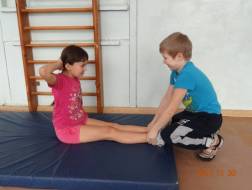 2Лежа на животе, руки заведены за голову, ноги вытянуты, партнёр фиксирует ступни. На выдохе прогнуть туловище назад: поднять грудь, голову, на  вдохе возвращаемся в исходное положениеПри подъёме туловища, таз не отрывать от пола, туловище зафиксировать на одну секунду, посмотреть вперёд, перед собой. Повторить 10 раз.Темп медленный.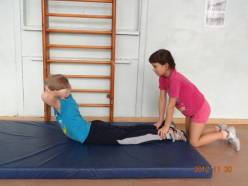 3Вариант 1: Упор присев, перекатом назад стойка на лопатках. Держать 3-5 секунд, ориентируясь на мате. Возвращаемся в исходное положение – упор присев. Вариант 2: Стойка на лопатках согнув ноги.В крайней точке переката назад согнуть руки и опереться ладонями в поясницу (большие пальцы вперед); разгибаясь, выпрямить тело, чтобы туловище и сомкнутые ноги составляли одну прямую линию. Отдых 5-10 секунд, повторить упражнение.Повторять  до сигнала учителя.Если ребёнок не успел освоить вариант упражнения №1, выполняет вариант №2    вариант 1      вариант 2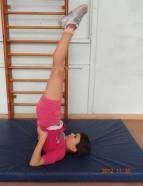 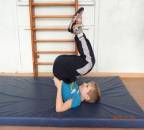 4Лёжа на гимнастической скамье, руки вытянуть вперёд, обхватив кистями край скамьи. Ноги вдоль скамьи. Согнуть руки в локтях,  подтянутся вперёд.Голова поднята, смотреть прямо. Необходимо удержать равновесие на скамье. Повторять  до сигнала учителя.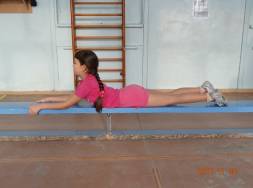 5Прыжки на месте со скакалкой одновременно с обеих ног. Данное упражнение направлено в первую очередь для снятия нагрузки, т.е. переключение с одного вида деятельности на другую. При прыжках колени не сгибаются, и все движение производится за счет голеностопных суставов; скакалка идет сзади вперед. Повторять  до сигнала учителя.Дети самостоятельно осваивают упражнение. Допускаются остановки во время работы. 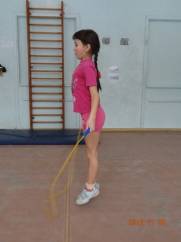 